               КАРАР                                                             ПОСТАНОВЛЕНИЕ          02 май  2012 й.                      № 12                         02 мая   2012г.      Об утверждении Положения об организации  и  ведении гражданской                        обороны в сельском поселении Рсаевский сельсовет    Во исполнение Федерального закона от 21 декабря . № 68 ФЗ «О защите  населения   и   территорий   от   чрезвычайных   ситуаций  природного  и  техногенного характера», Постановления правительства от 30.12.2003 г. № 794 «О единой государственной системе предупреждения  и  ликвидации  чрезвычайных   ситуаций », Приказа Минэнерго РФ от 18.11.2003 г. № 459 «Об усилении контроля  и  надзора за безопасной эксплуатацией  и  противодействия возможным техногенным, природным  и  террористическим угрозам на объектах ТЭК»  и  в связи с изменениями в организационной структуре. В целях организации  и  высокой готовности к решению задач гражданской обороны в сельском поселении Рсаевский сельсовет, муниципального района Илишевский район Республики  Башкортостан  п о с т а н о в л я ю: 1. Создать  и  утвердить состав органа управления ГО сельского поселения, специально уполномоченного на решение задач в области  защиты   населения   и  территории сельского поселения Рсаевский сельсовет  от   чрезвычайных   ситуаций , и гражданской обороны при администрации сельского поселения (Приложение № 1). 2. Утвердить Положение о гражданской обороне сельского поселения Рсаевский сельсовет (Приложение № 2).            3. Контроль за выполнением Постановления оставляю за собой.   Глава сельского поселения                                                                 .Р.Садиков                                                                                                                             Приложение № 1 к постановлению Главы сельского поселения Рсаевский сельсовет от 02.05.2012г. № 12                                        Состав органа управления ГО сельского поселения Рсаевский сельсовет   Штаб ГО и ЧС сельского поселения Рсаевский сельсовет Начальник штаба ГО  и  ЧС                                                   Г.М.Галиевасельского поселения                                                        управляющая делами Заместитель начальника штаба ГО м ЧС                         А.А.Ахмадишин сельского поселения                                                      преподаватель ОБЖ                                                                                                      ( по согласованию)          Помощник начальника штаба ГО  и  ЧС                              Р.М.Давлетшин                                                                                       Гл.инженер ООО «Урал»                                                                                                  ( по согласованию)                                                                                                         Приложение № 2 к постановлению Главы сельского поселения Рсаевский сельсовет от 02.05.2012г.  № 12                                             П О Л О Ж Е Н  И  Е Об организации  и  ведении гражданской обороны в сельском поселении Рсаевский сельсовет 1. Общие положения 1.1. Настоящее Положение разработано на основе Федерального закона от 12.02.1998 г. № 28-ФЗ «О гражданской обороне», Постановления Правительства РФ от 30.12.2003 г. «О единой государственной системе предупреждения  и  ликвидации  чрезвычайных   ситуаций ». 1.2. Гражданская оборона в сельском поселении – есть система мероприятий по подготовке к защите  и  защите  населения , материальных  и  культурных ценностей от опасностей, возникающих при ведении военных действий  и  вследствие этих действий. 1.3. Организация  и  ведение ГО является одним из важнейших элементов обеспечения  безопасности  сельского поселения. 1.4. ГО в сельском поселении организуется  и  ведётся в соответствии с Конституцией РФ, законодательством Российской Федерации, законами  и  иными нормативно-правовыми актами органов государственной власти Республики  Башкортостан , нормативными актами Министерства РФ по делам гражданской обороны, чрезвычайным ситуациям  и  ликвидации последствий стихийных бедствий (МЧС России) нормативно-правовыми актами Главы муниципального района Илишевский район, постановлениями и распоряжениями Главы сельского поселения, а также настоящим Положением. 2. Основные задачи ГО Основными задачами гражданской обороны сельского поселения являются: - обучение  населения  способом  защиты  от опасностей, возникающих при ведении военных действий или вследствие этих действий; - оповещение населения об опасностях, возникающих при ведении военных действий или вследствие этих действий; - эвакуация населения, материальных и культурных ценностей в безопасные районы; - предоставление населению убежищ  и  средств индивидуальной  защиты ; - проведение аварийно-спасательных  и  других неотложных работ в случае опасностей для  населения  при военных действий или вследствие этих действий; - первоочередное обеспечение  населения , пострадавшего при ведении военных действий или вследствие этих бедствий, в том числе медицинское обслуживание, включая оказание первой медицинской помощи; - борьба с пожарами в сельском поселении, возникающими вследствие ведения военных действий или вследствие этих действий; - обеззараживание  населения , техники, зданий,  территорий   и  проведение других необходимых мероприятий; - восстановление  и  поддержание общественного порядка на территории сельского поселения Рсаевский сельсовет; - реализация единой государственной политики в области гражданской обороны,  защиты   населения   и   территорий   от   чрезвычайных   ситуаций  на территории сельского поселения; - разработка  и  осуществление мер, направленных на повышение устойчивости жизнеобеспечения сельского поселения в условиях военного времени; - планирование  и  осуществление мероприятий гражданской обороны, мероприятий по защите  населения   и   территорий   от   чрезвычайных   ситуаций   и  контроль за  их  выполнением; - осуществление контрольных функций за состоянием гражданской обороны в области  защиты   населения   и   территорий   от   чрезвычайных   ситуаций  в организациях, расположенных на территории сельского поселения; - осуществление координации деятельности администрации сельского поселения  и  организаций в проведении аварийно-спасательных  и  других неотложных работ при возникновении  чрезвычайных   ситуаций  на территории сельского поселения; - осуществление в установленном порядке сбора, обработки  и  обмена информации в области гражданской обороны,  защиты   населения   и   территорий   от   чрезвычайных   ситуаций  природного  и  техногенного характера и организация своевременного оповещения и информирования  населения  о проведении мероприятий гражданской обороны, об угрозе возникновения ЧС; - создание и поддержание в готовности системы управления, сил и средств, резервов имущества гражданской обороны; 3адачи гражданской обороны решаются путем проведения комплекса экономических, организационных, инженерно-технических, оборонно-массовых и специальных мероприятий, осуществляемых как заблаговременно, так и в военное время. 3. Организационные основы гражданской обороны 2.1. Организационную основу ГО составляют органы управления, силы и средства, в компетенцию которых входят вопросы  защиты  населения, а также материальных ценностей от опасностей, возникающих при ведении военных действий или вследствие этих действий. 2.2. Гражданская оборона сельского поселения осуществляется по территориально-производственному принципу. 2.3. Руководство гражданской обороной в сельском поселении осуществляет Глава сельского поселения, который по должности является руководителем гражданской обороны сельского поселения. 2.4. Руководитель гражданской обороны несёт персональную ответственность за организацию и осуществление мероприятий гражданской обороны в сельском поселении. Ему предоставляется право в пределах своей компетенции издавать распоряжения и постановления по вопросам гражданской обороны. 2.5. Распоряжения и постановления руководителя гражданской обороны являются обязательными для граждан, предприятий, организаций и учреждений, независимо от их организационно-правовой формы собственности, расположенных на территории сельского поселения Рсаевский сельсовет. 2.6. Для управления и контроля за выполнением мероприятий по ГО, предупреждению ЧС и готовностью к действиям при их возникновении, а также для организации ликвидации последствий применения современных средств поражения, и чрезвычайных ситуаций при руководителе гражданской обороны создается орган управления гражданской обороны – штаб по делам гражданской обороны и чрезвычайным ситуациям (штаб ГО и ЧС) сельского поселения Рсаевский сельсовет. 2.7. Штаб ГО и ЧС комплектуется штатными работниками гражданской обороны и должностными лицами, не освобожденными от своих основных обязанностей.                                                                                                         Возглавляет штаб ГО и ЧС – начальник штаба, являющийся по должности заместителем руководителя гражданской обороны и который имеет право отдавать от его имени распоряжения по вопросам гражданской обороны, обязательные для исполнения подчиненными руководителю гражданской обороны должностными лицами, формированиями. О наиболее важных распоряжениях, отданных по своей инициативе, но не противоречащих распоряжениям руководителя ГО, начальник штаба ГО и ЧС докладывает руководителю гражданской обороны. 2.8. Структура, штатные должности штаба ГО и ЧС сельского поселения, его персональный состав определяется его руководителем. 2.9. На штаб ГО  и  ЧС сельского поселения возлагаются следующие основные функции: - обеспечение устойчивого управления гражданской обороной в сельском поселении, поддержание в постоянной готовности органов  и  средств управления; - организация разработки  и  разработка плана гражданской обороны, плана действий по предупреждению  и  ликвидации последствий  чрезвычайных   ситуаций ; - разработка предложений по формированию единой государственной политики в области гражданской обороны, предупреждения  и  ликвидации  чрезвычайных   ситуаций ; - осуществление методического руководства за созданием  и  функционированием нештатных аварийно-спасательных формирований сельского поселения; - координация в установленном порядке деятельности всех организаций, имеющих уставные задачи по проведению аварийно-спасательных работ  и  других неотложных работ; - организация оповещения  населения  об угрозе нападения противника, возникновения  чрезвычайных   ситуаций , о порядке действий в сложившейся обстановке; - осуществление сбора, обобщения  и  анализа информации об угрозе возникновения и возникновении чрезвычайной ситуации; - участие в разработке и проведении мероприятий по подготовке к приему эвакуируемого  населения , материальных и культурных ценностей в безопасные районы,  их  размещении, развертывании лечебных и других учреждений, необходимых для первоочередного обеспечения населения; - подготовка предложений Главе сельского поселения о привлечении сил и средств РСЧС постоянной готовности к ликвидации ЧС, к действиям в ЧС; - осуществление связи с общественностью и средствами массовой информации по вопросам своей компетенции; - контроль за выполнением мероприятий гражданской обороны. 2.10. Для решения вопросов, связанных с подготовкой и проведением эвакуационных мероприятий гражданской обороны, создается постоянно действующая эвакуационная комиссия, которую возглавляет заместитель Главы сельского поселения. Деятельность эвакуационной комиссии регламентируется положением о ней, утверждаемым руководителем гражданской обороны сельского поселения. 2.11. Для выполнения специальных мероприятий гражданской обороны подготовки для этого сил и средств, а также для обеспечения действий формирований в ходе проведения аварийно-спасательных работ создаются службы ГО сельского поселения. Решение о создании служб ГО в сельском поселении принимает его руководитель в зависимости от необходимости и наличия соответствующей базы для их создания. Примерный состав служб гражданской обороны: - оповещения и связи; - медицинская; - охраны общественного порядка; - противопожарная; - коммунально-техническая; Задачи, организация и функции служб гражданской обороны определяются положениями о службах. Положение о службе гражданской обороны разрабатывается и подписывается руководителем службы и утверждается руководителе гражданской обороны сельского поселения. Штабы служб ГО комплектуются должностными лицами, не освобождёнными от своих основных обязанностей (по совместительству). 4. Основы подготовки гражданской обороны 3.1. Подготовка ГО сельского поселения к выполнению возложенных на неё задач осуществляется заблаговременно – в мирное время и в особый период в соответствии с утверждёнными программами и планами. 3.2. Организация и порядок выполнения мероприятий ГО при приведении её в готовность и в военное время определяется планом ГО сельского поселения. План ГО сельского поселения утверждается его руководителем и согласовывается с управлением ГО и ЧС района. План ГО и планы служб ГО объекта корректируются один раз в год по состоянию на 1-е января планируемого года. При существенных изменениях обстановки или структуры объекта переработка планов осуществляется по отдельным указаниям руководителя ГО сельского поселения. 5. Ведение ГО 4.1. Организация и порядок ведения ГО определяются «Основами подготовки и ведения ГО в РФ». Ведение ГО в сельском поселении начинается с момента объявления состояния войны, фактического начала военных действий или введения Президентом страны военного положения на территории РФ или в отдельных её местностях. 4.2. План ГО сельского поселения вводится в действие руководителем ГО в установленном порядке. 4.3. Ведение ГО в сельском поселении включает: - проведение первоочередных мероприятий ГО; - приведение в готовность системы органов управления ГО; - реализацию мероприятий ГО в соответствии с мобилизационными планами; - приведение в готовность сил ГО объекта; - проведение мероприятий по защите населения, а также материальных ценностей от опасностей, возникающих при ведении военных действий или вследствие этих действий; - организация и проведение АСДНР; - первоочередное обеспечение населения, пострадавшего при ведении военных действий или вследствие этих действий; - обеспечение действий сил и мероприятий ГО. 6. Обязанности администрации (органа управления) в области гражданской обороны 5.1. Руководитель ГО сельского поселения осуществляет непосредственное руководство гражданской обороной и несёт личную ответственность за её постоянную готовность, своевременное выполнение мероприятий гражданской обороны и безопасность населения. 5.2. Администрация (орган управления) сельского поселения: - планирует и осуществляет мероприятия по защите населения, материальных и культурных ценностей от воздействия средств поражения в соответствии с установленными в Российской Федерации и местными органами исполнительной власти нормативами; - разрабатывает план гражданской обороны; - проводит мероприятия, направленные на повышение устойчивости функционирования в военное время; - организует накопление, хранение и поддержание в готовности индивидуальных и коллективных средств защиты, специального имущества гражданской обороны; - осуществляет обучение по гражданской обороне население, проживающего в сельском поселении; - организует проведение аварийно-спасательных и других неотложных работ; 5.3. Население сельского поселения Рсаевский сельсовет в соответствии с федеральными законами, иными нормативными актами и настоящим Положением имеют право: - на защиту своей жизни и здоровья от последствий военных действий; - безвозмездно пользоваться средствами коллективной и индивидуальной  защиты , а также другим имуществом гражданской обороны; - на получение пострадавшими от военных действий медицинской помощи продовольствием, предметами первой необходимости в порядке и по нормам, установленным местными органами исполнительной власти; - проходить обучение, получать знания и практические навыки по вопросам  защиты  от современных средств поражения и действий в очагах поражения; - на пенсионное обеспечение  и  другие льготы, предусмотренные законодательством Российской Федерации, в случае увечья или потери трудоспособности при выполнении обязанностей по гражданской обороне; - на пенсионное обеспечение для членов семьи в связи с потерей кормильца (погибшего, получившего увечья или потерю трудоспособности) при выполнении обязанностей по гражданской обороне; - безвозмездно пользоваться питанием, оборудованием, транспортом  и  жильем на период участия в мероприятиях в составе сил гражданской обороны в военное время  и  во время учений по гражданской обороне в мирное время; - на личное страхование на случай гибели или причинения вреда здоровью при выполнении мероприятий гражданской обороны  и  ликвидации последствий  чрезвычайных   ситуаций , обусловленных авариями, катастрофами, стихийными или иными бедствиями; - лица, привлекаемые к выполнению мероприятий гражданской обороны  и  ликвидации последствий  чрезвычайных   ситуаций , подлежат страхованию. 5.4. Население сельского поселения обязаны: - соблюдать требования законодательных  и  других нормативных актов по гражданской обороне, а также приказы, распоряжения  и  указания органов управления гражданской обороны; - принимать участие в выполнении мероприятий гражданской обороны; - проходить обучение по гражданской обороне; - знать основные способы  и  средства  защиты  от последствий применения современных средств поражения, уметь оказывать само-  и  взаимопомощь пострадавшим; - бережно относиться к материально-технической базе  и  имуществу гражданской обороны. 7.   Материально-техническое  и  финансовое обеспечение ГО 6.1. Материально-техническое  и  финансовое обеспечение ГО осуществляется за счет районного  и  с привлечением материальных средств служб ГО  и  организаций. 6.2. Финансирование мероприятий гражданской обороны осуществляется наряду с другими оборонными мероприятиями в первоочередном порядке. 6.3. Для обеспечения жителей сельского поселения, формирований ГО, защитных сооружений, имущества гражданской обороны на объектах, независимо от организационно-правовых форм, создаются запасы этого имущества. К имуществу гражданской обороны объекта относятся: - средства индивидуальной  защиты ; - приборы радиационной, химической разведки  и    дозиметрического контроля; - приборы  и  комплекты специальной обработки; - средства фильтровентиляции  и  регенерации воздуха защитных сооружений гражданской обороны; - индивидуальные средства медицинской помощи; - средства связи  и  оповещения  и  другие материально-технические средства, используемые в интересах гражданской обороны объекта. 6.4. В случае изменения форм собственности ведомственные структуры  и  объекты должны сохранить целевое назначение объектов гражданской обороны (защитные сооружения ГО, пункты управления, склады  и  др.), а также задания по  их  созданию, содержанию  и  накоплению. 6.5. Порядок накопления, хранения  и  использования имущества гражданской обороны определяются Правительством Российской Федерации, местными органами исполнительной власти, руководством объекта  и  ведомственных структур управления. БАШКОРТОСТАН РЕСПУБЛИКАhЫМУНИЦИПАЛЬ РАЙОНИЛЕШ РАЙОНЫРСАЙ АУЫЛ СОВЕТЫ                АУЫЛ БИЛƏМƏhЕ ХАКИМИӘТЕБАШКОРТОСТАН РЕСПУБЛИКАhЫМУНИЦИПАЛЬ РАЙОНИЛЕШ РАЙОНЫРСАЙ АУЫЛ СОВЕТЫ                АУЫЛ БИЛƏМƏhЕ ХАКИМИӘТЕ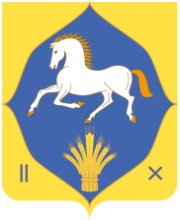 Республика БашкортостанМуниципальный районилишевского  районаадминистрациясельского поселениярсаевский сельсоветРеспублика БашкортостанМуниципальный районилишевского  районаадминистрациясельского поселениярсаевский сельсовет452263, Рсай ауылы , Мəктəп урамы,2 б                            Тел.(34762) 32-1-36452263, с.Рсаево,улица Школьная, 2 б            Тел.(34762) 32-1-36№ п/п Ф. И. О. Занимаемая должность Должность в ГО примечание 1. Садиков Рим ЗайтуллоичГлава сельского поселения Рсаевский сельсовет Руководитель ГО 2. Фаршатов Айдар Ульфатович Директор МБОУ СОШ  с.РсаеоЗаместитель руководителя ГО по согласованию 3. Каримова Разина Наубатовна Бухгалтер Помощник заместителя руководителя ГО 